Approval Form for Offsite Animal Care and Use Protocol 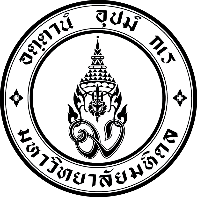 Faculty of Science, Mahidol University–Institutional Animal Care and Use Committee (MUSC–IACUC)COVER SHEET	1. Overview: This section will be completed by MUSC–IACUC2. Protocol title(Thai) 													(English) 												3. Principal investigator of the submitted protocolName 													Affiliation 												4. Name of institution where the project is conducted4.1 NRCT registration number of the institution Yes, provide registration number 								 No4.2 AAALAC International accreditation status of the institution Yes, provide unit number 									 No4.3 Animal ownership Institution where the project is conducted Faculty of Science, Mahidol University Others, specify 											4.4 Site of animal housing Institution where the project is conducted Others, specify 											SUMMARY OF PROTOCOL1. Protocol title(Thai) 													(English) 												1.1 This protocol is a part of the main research project entitled (if applicable)(Thai) 												(English) 												1.2 Principal investigator of the main research project (if applicable)Name 												Degree 	 Position 					Affiliation 												2. Principal investigator of the submitted protocolName 												Degree 	 Position 					Affiliation 												Telephone 	 Email 						Animal use license number (issued by Institute of Animal for Scientific Purposes Development, NRCT)	 Expired date 					3. Co-investigators of the submitted protocol3.1 Name 												Degree 	 Position 					Affiliation 												Telephone 	 Email 						Animal use license number 	 Expired date 			3.2 Name 											Degree 	 Position 					Affiliation 												Telephone 	 Email 						Animal use license number 	 Expired date 			4. Type of animal protocol Research in the field of 									 Testing or monitoring, specify 								 Teaching, specify (course, class) 								 Animal breeding, specify (species, strain, genotype) 						 Other, specify 											5. Anticipated protocol period from 	 to 					6. Funding	Received from 										Funding period from 	 to 						To be requested from 									Funding period from 	 to 						Other, specify 											7. SignaturesYour signature as Principal investigator on this application verifies that the information herein is true. Once this offsite protocol has been approved by the Institution, a copy of IACUC approval document by must be sent to MUSC-IACUC (E-mail: musc.iacuc1@gmail.com). Principal investigator 	 Date 					( 	 )Head of Department 	 Date 					( 	 )Faculty/Institute 											8. ApprovalMUSC–IACUC review:	 Approved	 Disapproved, specify 							MUSC–IACUC Chair 	 Date 					(   Emeritus Prof. Dr. Nateetip Krishnamra	 )Protocol numberMUSC          -           -                      OffsiteDate of submission (dd/mm/yyyy)Date of request for modification (dd/mm/yyyy)Date of resubmission (dd/mm/yyyy)Date of approval or disapproval (dd/mm/yyyy)